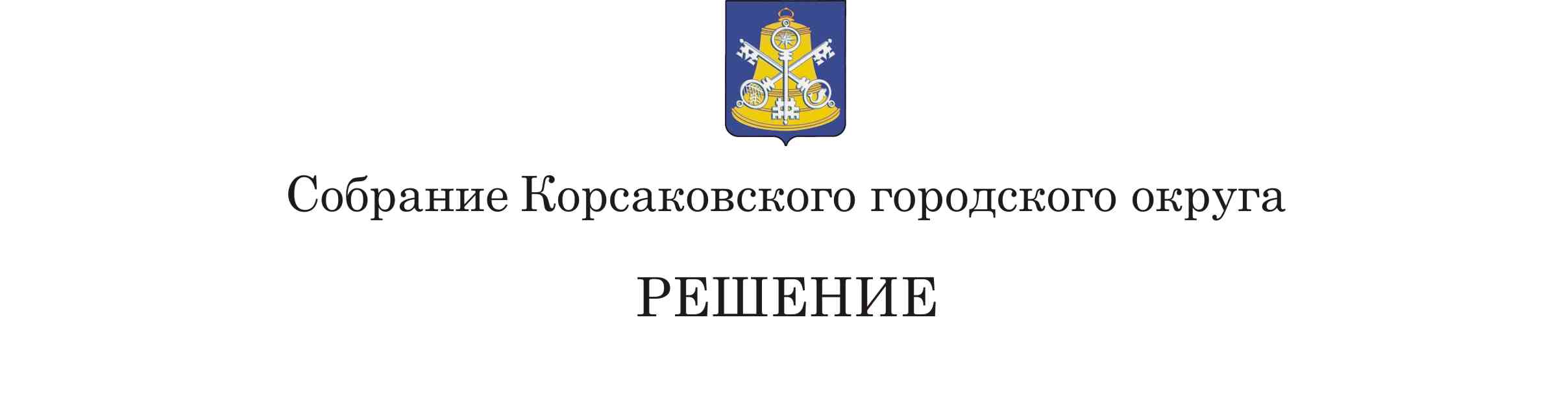 Принято___________________________	               ПРОЕКТна___-м____ заседании  6 - го___ созываО внесении изменений в Устав муниципального образования «Корсаковский городской округ» Сахалинской областиВ соответствии со статьями   36, 44, 47 Федерального закона от 06.10.2003 № 131-ФЗ «Об общих принципах организации местного самоуправления в Российской Федерации»,   статьи 27 Устава муниципального образования «Корсаковский городской округ» Сахалинской области (далее – Устав), в целях приведения в соответствие с изменениями действующего законодательства норм Устава Собрание РЕШИЛО: 1. Внести следующие изменения в Устав муниципального образования «Корсаковский городской округ» Сахалинской области:1.1. В части 3  статьи 3  Устава слова «рекреационные земли» заменить на слова « земли рекреационного назначения».1.2.  Пункт 5 части 1 статьи 8 Устава изложить в следующей редакции:«5) дорожная деятельность в отношении автомобильных дорог местного значения в границах городского округа и обеспечение  безопасности  дорожного движения на них, включая создание и обеспечение функционирования парковок (парковочных мест), осуществление муниципального  контроля за сохранностью  автомобильных дорог местного значения в границах городского округа, организация дорожного движения,  а также осуществление иных полномочий в  области использования автомобильных дорог и осуществление дорожной деятельности в соответствии с законодательством Российской Федерации;».1.3. Пункт 24 части 1 статьи 8 Устава изложить в следующей редакции:  «24) участие в организации деятельности по накоплению (в том числе раздельному накоплению), сбору, транспортированию, обработке, утилизации, обезвреживанию, захоронению твердых коммунальных отходов;».1.4. Пункт 25 части 1 статьи 8 Устава изложить в следующей редакции:«25) утверждение правил благоустройства территории городского округа, осуществление контроля за их соблюдением, организация благоустройства территории городского округа в соответствии с указанными правилами, а также организация использования, охраны, защиты, воспроизводства городских лесов, лесов особо охраняемых природных территорий, расположенных в границах городского округа;».1.5. Часть 1 статьи 27 Устава дополнить пунктом 11 следующего содержания:«11) утверждение правил благоустройства Корсаковского городского округа.».Пункт 1.2 настоящего решения вступает в силу с 30.12.2018. Пункт 1.3 настоящего решения вступает в силу с 01.01.2019.              4. Направить настоящее решение на государственную регистрацию в установленном законом порядке.               5.     Опубликовать настоящее решение в газете «Восход».Председатель СобранияКорсаковского городского округа                                                                     Л.Д. ХмызИсполняющий обязанности мэраКорсаковского городского округа                                                              Т.В. Магинский